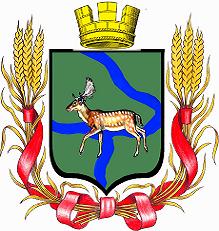 РОССИЙСКАЯ   ФЕДЕРАЦИЯДума  Еланского  городского  поселенияЕланского  муниципального  районаВолгоградской  области четвёртого созыва  РЕШЕНИЕ № 119/2116.02.2022 года                            О внесении изменений в решение Думы Еланского городского поселения от 28.12.2021 № 111/20  «О бюджете Еланского городского поселения Еланского муниципального района Волгоградской области на 2022 год и плановый период 2023 - 2024 годов".    Заслушав предложенные поправки Администрацией Еланского городского поселения Еланского муниципального района Волгоградской области бюджета за I квартал 2022 года, руководствуясь статьей 28 Федерального Закона от 06 октября 2003 года № 131-ФЗ «Об общих принципах организации местного самоуправления в Российской Федерации», Уставом Еланского городского поселения Еланского муниципального района Волгоградской области,Дума Еланского городского поселенияРешила:Внести изменения в решение Думы Еланского городского поселения от 28.12.2021      № 111/20  «О бюджете Еланского городского поселения Еланского муниципального          района Волгоградской области на 2022 год и плановый период 2023 - 2024 годов",         согласно приложения.Настоящее решение, вступает в силу со дня его официального обнародования и подлежит размещению на официальном сайте Администрации Еланского городского поселения Еланского муниципального района Волгоградской области.Председатель ДумыЕланского городского поселения Еланского муниципального района Волгоградской области                                                                         Е.В. Русяев   Глава Еланскогогородского поселения  Еланского муниципального района Волгоградской области                                                                        А.С. ГугучкинПриложение кРешениюДумы Еланского городского поселения от 16.02.2022 № 119/21Поправки по расходам бюджета Администрации Еланского городского поселения Еланского муниципального района Волгоградской области бюджета за I квартал 2022 года годовой план                                 2022Поправки           I кварталуточненный        годовой план                                 2022Функционирование высшего должностного лица субъекта РФ и муниципального образования (глава муниципального образования)  01 02 9000090010 000998 062,000998 062,00заработная плата (121)762 720,00762 720,00прочие начисления (122)5 000,005 000,00начисление на оплату труда (129)230 342,00230 342,00Функционирование высших  органов власти местного самоуправления                                                                                                                                                                                            01 04 0000000000 0005 357 938,0005 357 938,0001 04 7950014000 0005 357 938,0005 357 938,00заработная палата (121)3 750 040,003 750 040,00начисление на оплату труда (129)1 132 512,001 132 512,00прочие выплаты (122)5 000,005 000,00прочая закупка (244)296 386,00296 386,00закупка энергетических ресурсов (247)174 000,00174 000,00ИТОГО         6 356 0006 356 000,0006 356 000,00Расходы на содержание административных комиссий                                  01 04 9900070010 00041 400,00041 400,00заработная палата (121)18 000,0018 000,00начисление на оплату труда (129)5 436,005 436,00прочая закупка (244)17 964,0017 964,00Резервные фонды 01 11 9900099990 000100 000,000100 000,00прочие расходы (870)100 000,00100 000,00Другие общегосударственные вопросы                                                                                     01 13 9900090050 000300 000,000300 000,00прочая закупка (244)300 000,00300 000,00Всего расходов по разделу  01 006 797 400,000,006 797 400,00Предупреждение и ликвидация последствий ЧС и СБ                                03 10 9900090060 000100 000,000100 000,00прочая закупка (244)100 000,00100 000,00Мероприятия связанные с профилактикой и устранением последствий распространения новой коронавирусной инфекции              03 10 9900000400 000100 000,00100 000,00прочая закупка (244)100 000,00100 000,00НАЦИОНАЛЬНАЯ ЭКОНОМИКА 04 00 00000 00000 00015 648 516,000,0015 648 516,00Кадастровые и межевые работы с государственной и муниципальной собственностью 04 12 0000000000 000 130 000,000130 000,0004 12 99000 90070  закупка товаров для обеспечения гос. нужд в области геодонезии и картографии вне рамок  (244)50 000,0050 000,0004 12 9900090070 закупка товаров для гос. нужд в области геодонезии и картографии вне рамок гос. оборонного заказа (245)80 000,0080 000,00Транспорт 04 08 9900091000 0001 800 000,0001 800 000,0004 08 9900091000 244 прочая закупка товаров, работ и услуг1 800 000,001 800 000,00Дорожное хозяйство (дорожные фонды)  04 09 0000000000 00013 718 516,000,0013 718 516,00содержание имущества 04 09 7950018000(244)7 150 839,007 150 839,0004 09 99000 S1741 244 30 677,0030 677,0004 09 99001 S1740 244 3 037 000,003 037 000,0004 09 9900020680 2443 500 000,003 500 000,00ЖИЛИЩНО-КОММУНАЛЬНОЕ ХОЗЯЙСТВО                                      05 00 0000000000 000 63 713 965,003 604 000,0067 317 965,00Жилищное хозяйство 05 01 0000000000 00015 000,00015 000,0005 01 9900090400 24415 000,0015 000,00Коммунальное хозяйство 05 02 0000000 00027 838 119,930,0027 838 119,9305 02 632F5S2040 243 Строительство и реконструкция (модернизация) объектов питьевого водоснабжения8 736 980,00-8 736 9800,0005 02 79500S2040 243  Строительство и реконструкция (модернизация) объектов питьевого водоснабжения3 226 585,61-3 226 5860,0005 02 632F572040 243 Строительство и реконструкция (модернизация) объектов питьевого водоснабжения8 736 980,008 736 980,0005 02 795F5S2040 243  Строительство и реконструкция объектов питьевого водоснабжения3 226 585,613 226 585,6105 02 9900090210 811 субсидии  безвозмездные и безвозвратные перечисления государственным и муниципальным организациям 900 000,00900 000,0005 02 9900090220 811 субсидии  безвозмездные и безвозвратные перечисления государственным и муниципальным организациям 1 100 000,001 100 000,0005 02 9900010000 811 13 074 554,3213 074 554,3205 02 9900090020 244 прочая закупка800 000,00800 000,00Итого по разделу 05 0314 532 745,071 000 00015 532 745,07Организация освещения улиц поселений   05 03 7950021100 0006 300 000,0006 300 000,00прочая закупка (244)1 400 000,001 400 000,00закупка энергетических ресурсов (247)4 900 000,004 900 000,00Озеленение территории поселения  05 03 7950021200 000500 000,000500 000,00прочая закупка (244)500 000,00500 000,00Содержание мест захоронения на территории поселений                                                 05 03 7950021300 000250 000,000250 000,00прочая закупка (244)250 000,00250 000,00Организация благоустройства территории поселения                                  05 03 7950021400 0001 500 000,0001 500 000,00прочая закупка (244)1 500 000,001 500 000,00Не программные направления расходов 05 03 9900010110 0001 041 000,0001 041 000,00заработная плата (111)800 000,00800 000,00начисление на оплату труда (119)241 000,00241 000,00Не программные направления расходов                                                                       05 03 9900090140 0004 716 745,071 000 0005 716 745,07прочая закупка (244)4 716 745,071 000 0005 716 745,07Не программные направления расходов  05 03 9900080140 000180 000,000180 000,00уплата налога на имущество организаций и земельного налога (851) 30 000,0030 000,00уплата прочих налогов  (852) 150 000,00150 000,00 Не программные направления расходов  05 03 9900090140 00015 000,00015 000,00уплата прочих налогов  (852) 15 000,0015 000,00 Не программные направления расходов  05 03 9900090140 00030 000,00030 000,00уплата прочих налогов  (853) 30 000,0030 000,00Другие вопросы в области жилищно-коммунального хозяйства            МКУ Благоустройство   05 05 9900090150 00021 328 100,002 604 00023 932 100,00заработная плата (111)11 000 000,002 000 00013 000 000,00прочие выплаты (112)5 100,005 100,00начисление на оплату труда (119)3 322 000,00604 0003 926 000,00прочая закупка (244)7 000 000,007 000 000,00уплата прочих налогов  (853) 1 000,001 000,00Молодежная политика  и оздоровление детей   07 07 0000000000 000    120 000,000120 000,0007 07 7950001000 244 прочая закупка20 000,0020 000,0007 07 9900020040 244 прочая закупка100 000,00100 000,00КУЛЬТУРАКультура 1 983 422,00433 0132 416 435,00Дома культуры 08 01 0000000000 0001 296 992,00433 0131 730 005,0008 01 9900000590 0001 288 992,00433 0131 722 005,00заработная плата (111)596 000,00596 000,00иные выплаты персоналу учреждений, за исключением фонда оплаты труда (112)1 000,001 000,00начисление на оплату труда (119)179 992,00179 992,00прочая закупка (244)400 000,00433 013833 013,00закупка энергетических ресурсов (247)110 000,00110 000,00Уплата прочих налогов, сборов и иных платежей (853)2 000,002 000,0008 01 99000000400 (244)6 000,006 000,0008 01 7950008010 0002 000,0002 000,00прочая закупка (244)2 000,002 000,00Библиотеки 08 01 0000000000 000686 430,000686 430,0008 01 9900000591 000676 430,000676 430,00заработная плата (111)465 000,00465 000,00начисление на оплату труда (119)140 430,00140 430,00иные выплаты (112)1 000,001 000,00прочая закупка (244)70 000,0070 000,0008 01 7950008020 00010 000,00010 000,00прочая закупка (244)10 000,0010 000,00 Социальная политика 10 01 9900010270 000380 000,000380 000,00 Пенсионное обеспечение (312)380 000,00380 000,00ФК и спорт 11 05 0000000000 000970 000,000970 000,00иные выплаты  11 05 7950003100 (113)400 000,00400 000,00иные выплаты  11 05 9900000230 (113)70 000,0070 000,00прочая закупка 11 05 9900000230 (244)500 000,00500 000,00Другие вопросы в области культуры и СМИ                                               12 04 9900020690 000150 000,000150 000,00прочая закупка (244)150 000,00150 000,00ВСЕГО РАСХОДОВ89 963 303,004 037 013,0094 000 316,00